Dzień dobry! Witam Wszystkich w ostatnim tygodniu nauki w tym roku szkolnym!22.06.2020Temat: Wakacje na wybrzeżu.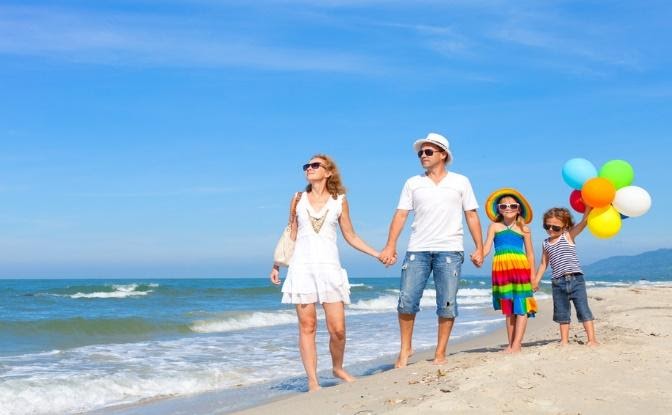 Zadanie 1 Zapraszam do wspólnej podróży zagadką. Dokąd dzisiaj pojedziemy?     Może być niebieskie, szare lub zielone.
Bywa spokojne lub bardzo wzburzone.
Kiedy jego brzegiem ludzie spacerują,
jego małe fale stopy ich całują.   (morze)Podróż nad morze.pociągiem ( śpiewamy piosenkę „Wycieczka pociągiem”)   Link: https://www.youtube.com/watch?v=bF81AeC5tUc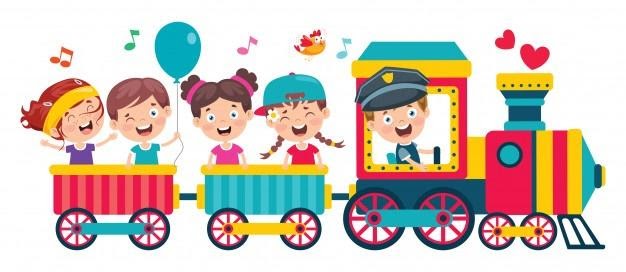 samochodem (śpiewamy piosenkę „ Samochód”)        Link: https://www.youtube.com/watch?v=FpU9X2a22lM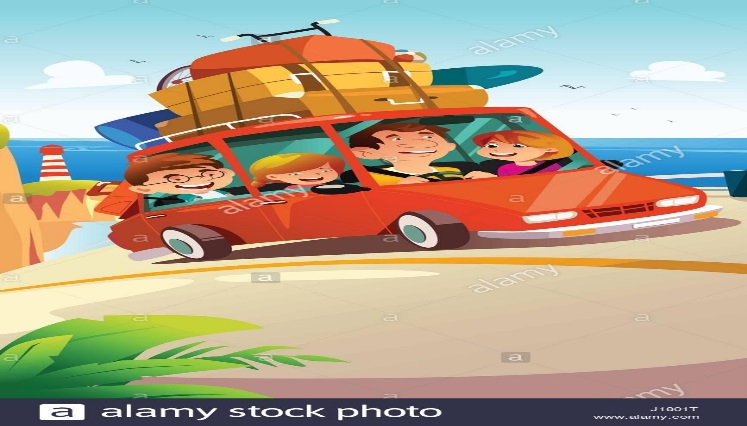 samolotem (śpiewamy piosenkę „ Samolot”)Link: https://www.youtube.com/watch?v=_W1CUPSVCHc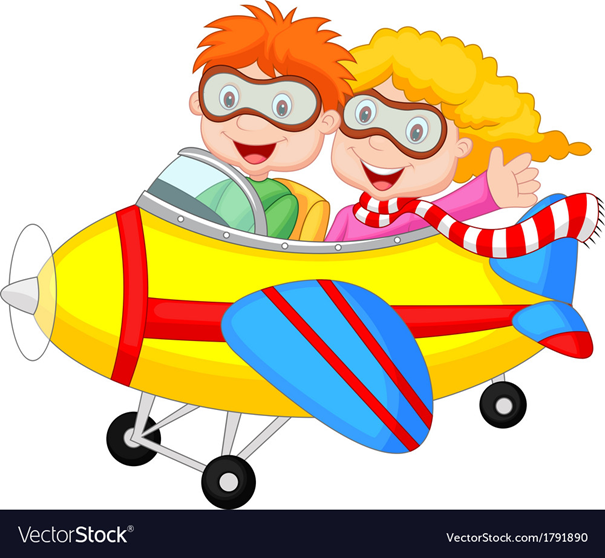 Zadanie 2Jesteśmy nad morzem- zobacz i posłuchaj!Link: https://www.youtube.com/watch?v=rBlTrPp16jkNasze Polskie morze to:                                                Morze Bałtyckie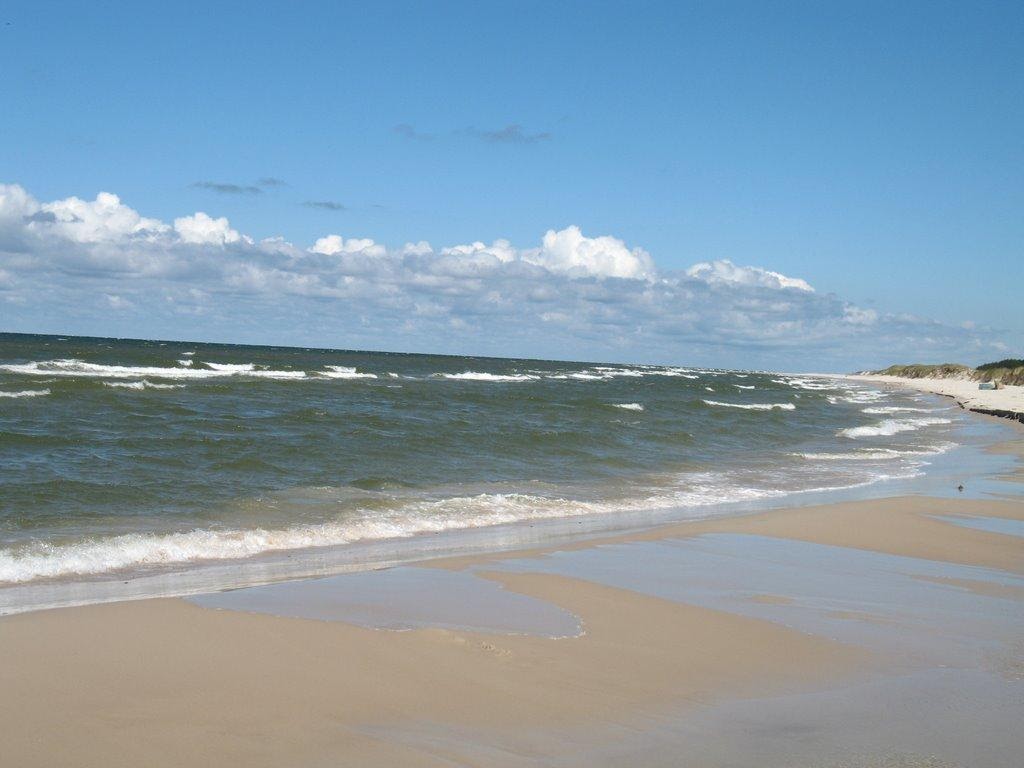 Zadanie 3Jakie rzeczy spakowałam nad morze- dlaczego, będą mi one potrzebne?     (okulary, czapka z daszkiem, krem z filtrem, koło do pływania, wiaderko itp.).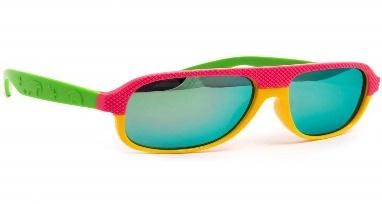 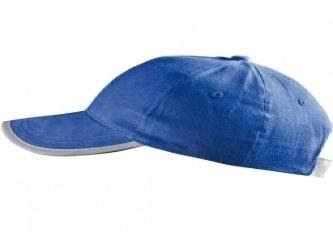 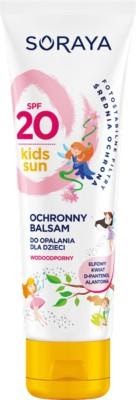 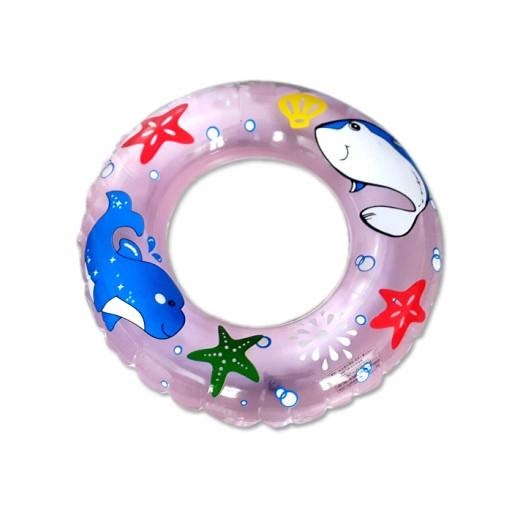 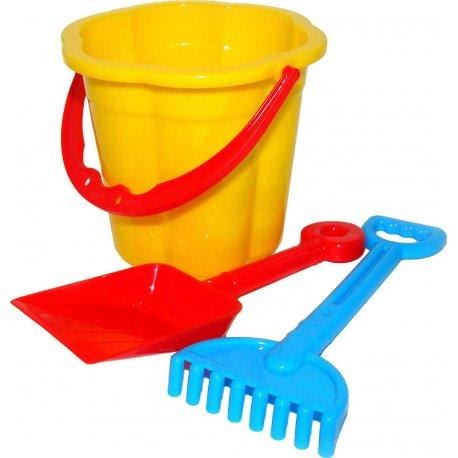 Popatrz morze czasami wyrzuca na brzeg muszelki.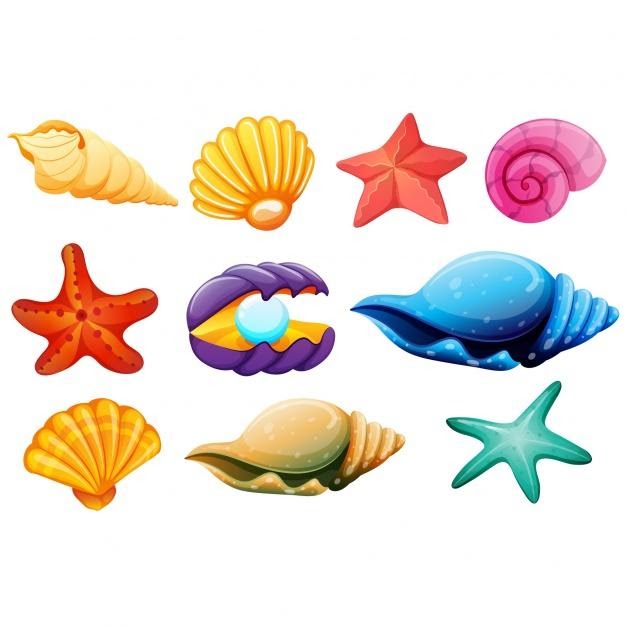  - Policz je i napisz na kartce ich liczbę.

 Zadanie 4Narysuj na kartce z bloku piękną kolorową muszelkę i pomaluj farbami.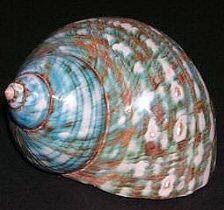 Dla sześciolatków• Praca z KP4.43a – wycinanie dwustronnych puzzli, układanie wybranego obrazka, naklejanie gona kartce• Praca z KP4.46a – czytanie zdań, rysowanie lodów, wykonywanie obliczeń, łączenie podpisówz właściwymi obrazkami.• Praca z KP4.46 b – podawanie nazw przedmiotów na ilustracjach, wyszukiwanie nazw wykreślanceJutro Dzień Ojca możecie zrobić dla taty krawat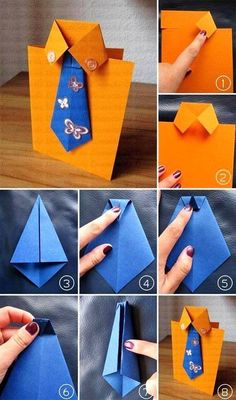 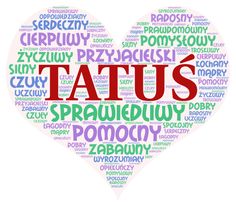 Z okazji Dnia Ojca życzę wszystkim TatusiomSpokoju i zdrowia
Radości i dobrego humoru
Oraz dumy z dzieci.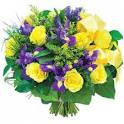 23.06.20r.Temat: Wakacje w górach- góralskie liczenie.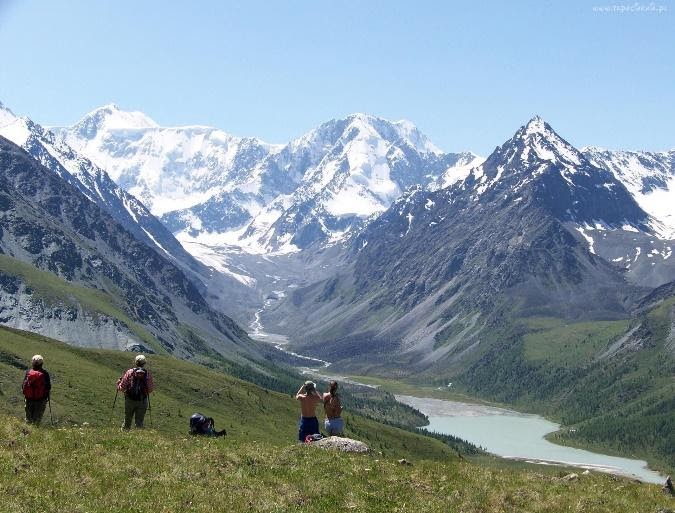 Zadanie 1Dzisiaj zapraszam was do dalszego podróżowania i zapraszam na wycieczkę w ……(rozwiąż zagadkę i będziesz wiedział!).                                      Są wysokie, skaliste,                                        pokryte lasami.                                      Poznać je możemy                                        wędrując szlakami. (góry)Zaczynamy!!! Jedziemy w góry.W góry najlepiej pojechać – pociągiem, samochodem lub autobusem!pociągiem ( śpiewamy piosenkę „Wycieczka pociągiem”)   Link: https://www.youtube.com/watch?v=bF81AeC5tUc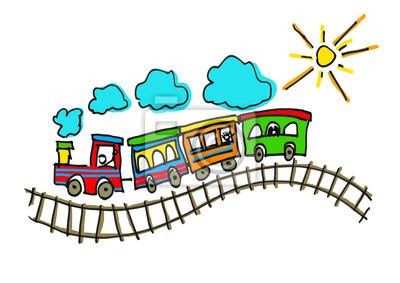 samochodem (śpiewamy piosenkę „ Samochód”)        Link: https://www.youtube.com/watch?v=FpU9X2a2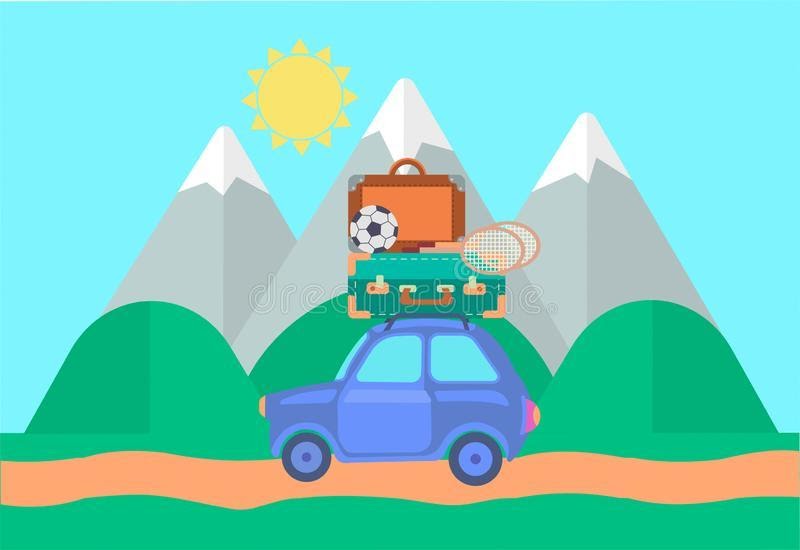 autobusem (śpiewamy piosenkę „ Koła autobusu kręcą się”)Link: https://www.youtube.com/watch?v=nS7hp4_ytUg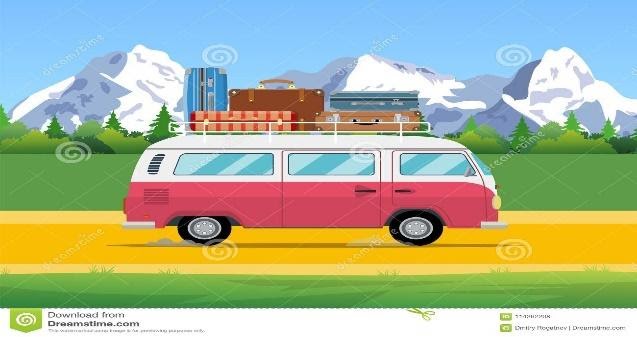 Zadanie 2Jesteśmy w górach - zobacz i posłuchaj!Link: https://www.youtube.com/watch?v=EUccMQXUya0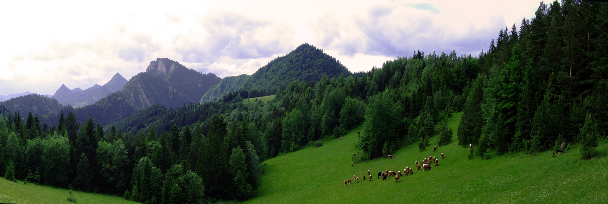 Link: https://www.youtube.com/watch?v=F_BDLYAfg7w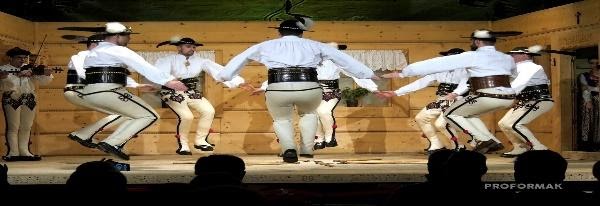 Link: https://www.youtube.com/watch?v=FBjukloM0tI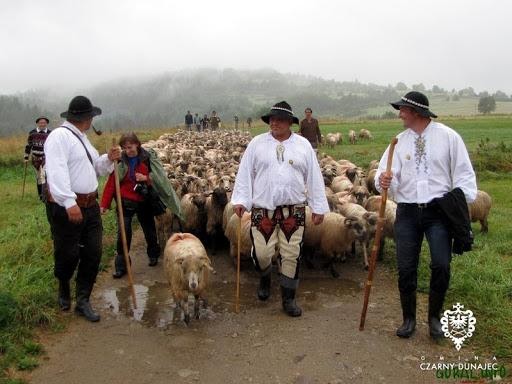 Zadanie 3Przygotuj sobie 10 liczmanów- mogą być: klocki, klamerki, nakrętki, patyczki, kamyki itp. oraz kartkę z bloku, ołówek lub kredkę do zapisywania cyferek: Zaczynamy zabawę z liczeniem!!!Zadanie 1Na łące pod górą Juhas owce pasie;Cztery czarne owce i pięć białych hasa. Ile wszystkich owiec jest w stadzie juhasa?Dziecko układa 4 liczmany i dokłada jeszcze 5. Zapisuje działanie za pomocą cyfr:  4 + 5 = 9 Odpowiada na pytanie: Ile owiec pasie Juhas? Teraz Juhas pasie 9 owiec(przypominamy dziecku, że odpowiadamy całym zdaniem).Zadanie 2 Na hali, na hali raz się tak zdarzyło, że do 7 starszych owiec 3 młode przybyły.Powiedz teraz mi- ile wszystkich owiec  w zagrodzie śpi?Zadanie 3Na hali, na hali10 owiec juhas pasie. Dwie w góry mu uciekły.Ile teraz masz owiec, juhasie?Zadanie 4Do zagrody 9 owiecwpędził juhas młody. Ale cztery starsze owce uciekły z zagrody.Policz teraz szybko mi –ile owiec w zagrodzie śpi?Można wymyślać inne wersje zadań i zapisywać ich rozwiązanie.Zadanie 4Czas na odpoczynek i zabawę! Będziemy tańczyć z góralami- włącz filmik i zaczynamy:„Taniec góralski- zbójnicki”YouTubeLink: https://www.youtube.com/watch?v=vPa6VRUWTOkZadanie 5Teraz jeszcze narysujemy owieczkę i zakończymy naszą przygodę z górami:- Potrzebna jeszcze jedna kartka z bloku, ołówek, kredki albo farby.- Zobacz film i spróbuj rysować zgodnie z instrukcją lub narysują owcę tak jak potrafisz!„Rysunek i kolorystyka owieczka | Jak narysować owieczka | Rysowanie i Kolorowanie dla Dzieci”YouTubeLink: https://www.youtube.com/watch?v=mAYoi8n3Ns0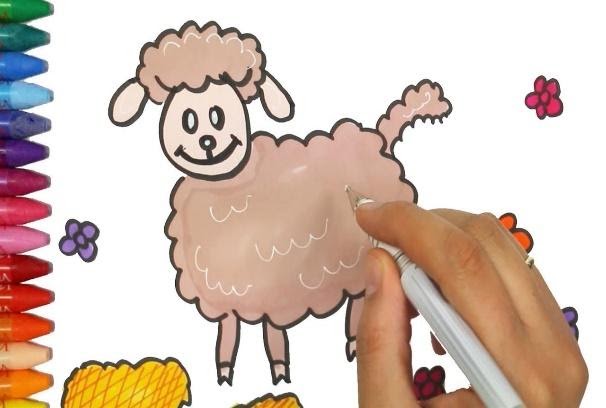 Dla szesciolatków• Praca z KP4.47a – rozwiązywanie rebusów i rysowanie po śladzie i według instrukcji.• Praca z KP4.47b – rysowanie wakacyjnych planów. • Praca z KP4.48b – kącik grafomotoryczny, łączenie liczb od najmniejszej do największej, kolorowanieliter, odczytywanie napisu. 24.06.2020Temat: Wakacje nad jeziorem.                                                                JEZIORO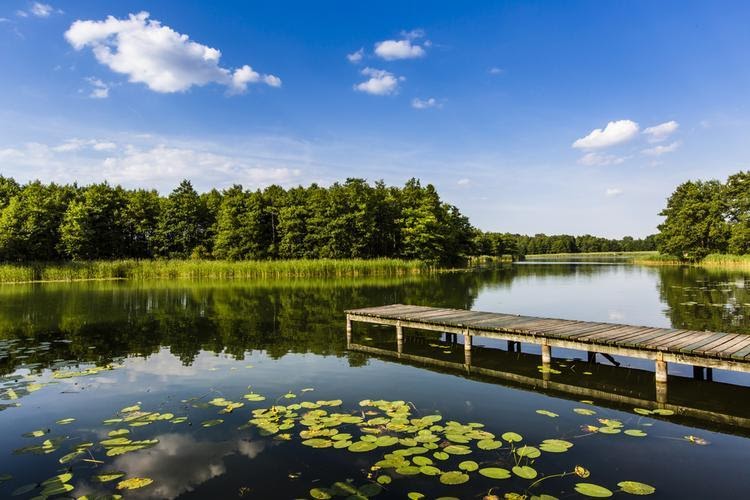 Zadanie 1No i dziś kolejny dzień naszych wakacyjnych podróży!Posłuchaj zagadkę i powiedz gdzie dziś pojedziemy:                                Duży zbiornik wody,                                na nim łódki pływają,                                często podczas wakacji                                ludzie tam przebywają. (jezioro)Hura! Jedziemy nad jezioro! 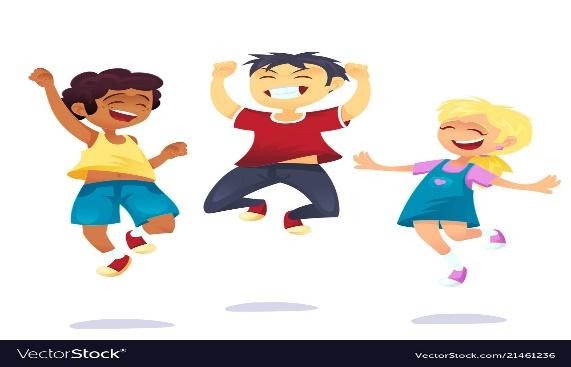 Nad jezioro możemy pojechać – samochodem lub rowerem( W naszym powiecie brodnickim jest dużo pięknych jezior i nie musimy daleko podróżować).samochodem (śpiewamy piosenkę „ Samochód”)        Link: https://www.youtube.com/watch?v=FpU9X2a2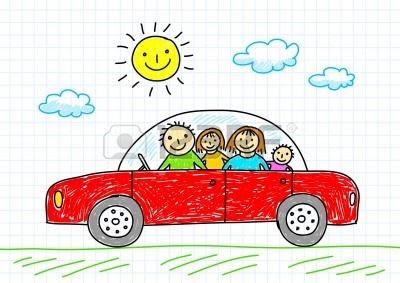      •	rowerem (śpiewamy piosenkę „Wakacje z rowerem”)           Link: https://www.youtube.com/watch?v=CkXSdjgvaAk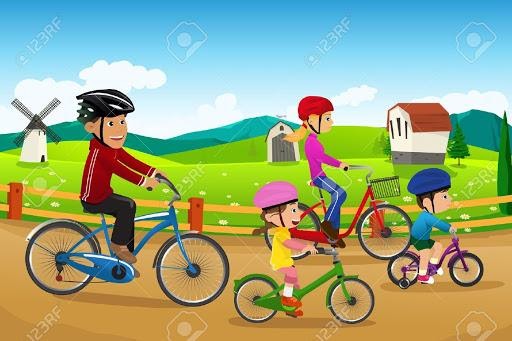 Zadanie 2Jesteśmy nad jeziorem - zobacz i posłuchaj!Link: https://www.youtube.com/watch?v=uW0u_FnKvAE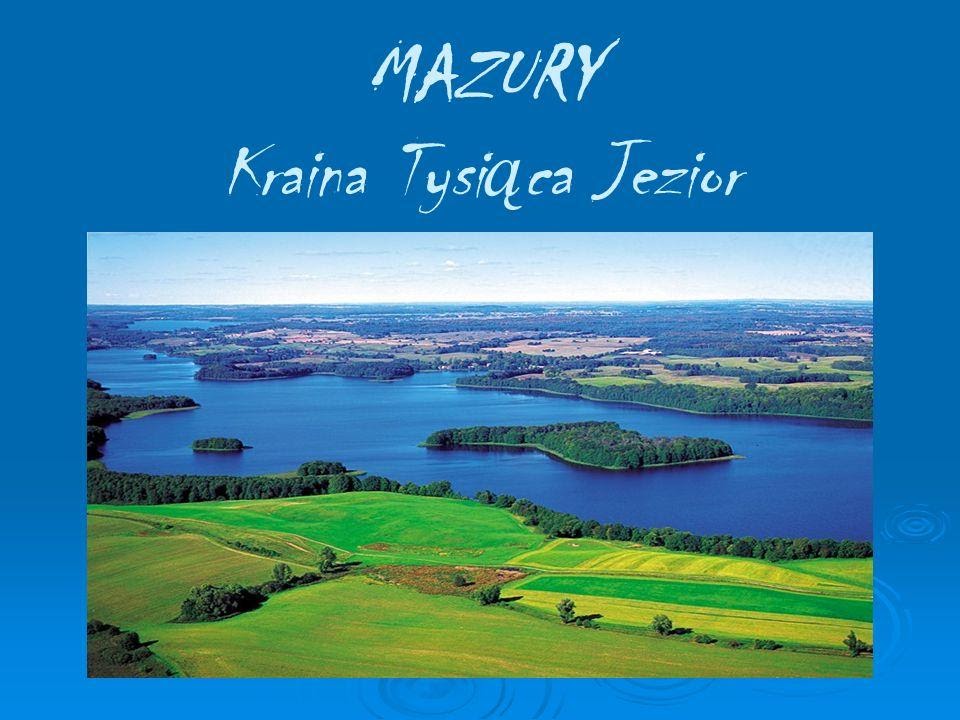 Zadanie 3Popatrz na obrazki i powiedz, co możemy zobaczyć nad jeziorem:                             ( żaglówka, tatarak(pałki wodne), łódka, wędkarz, łabędź, kajak, dzikie kaczki, pomost, kąpielisko- plaża). Podziel nazwy na sylaby i powiedz, na jaką głoskę się zaczynają.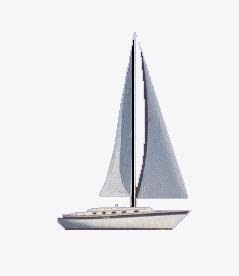 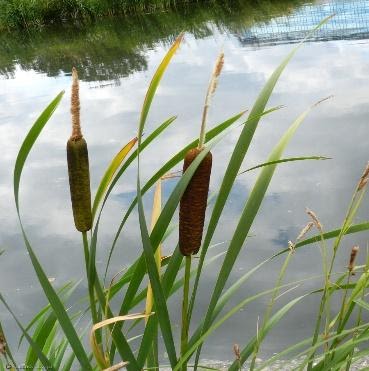 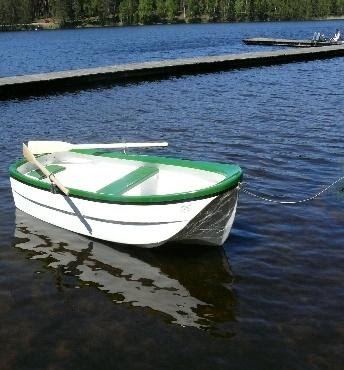 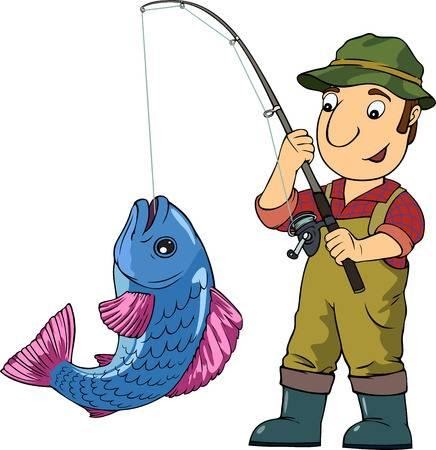 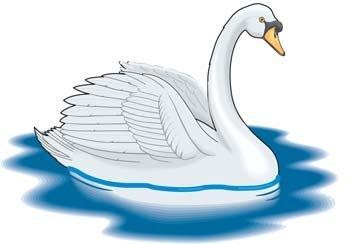 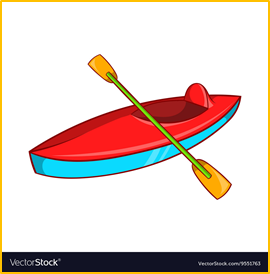 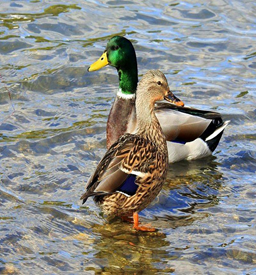 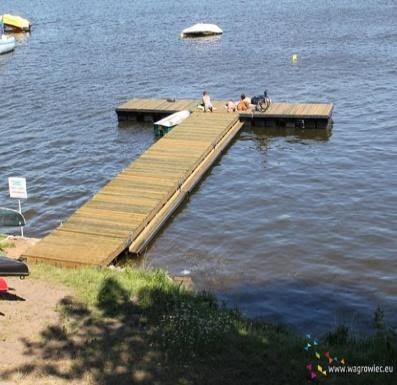 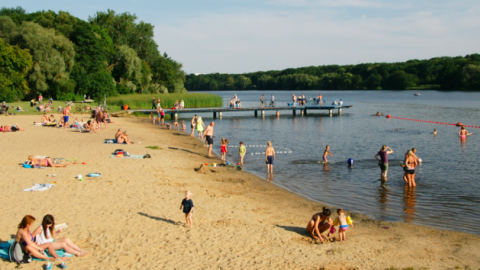 Zadanie 4Zobacz bajkę o przygodach Reksia i powiedz- „ Jak bezpiecznie kąpać się nad jeziorem?”„REKSIO RATOWNIK (1974)”YouTubeLink: https://www.youtube.com/watch?v=RNUJ2Hp8SVk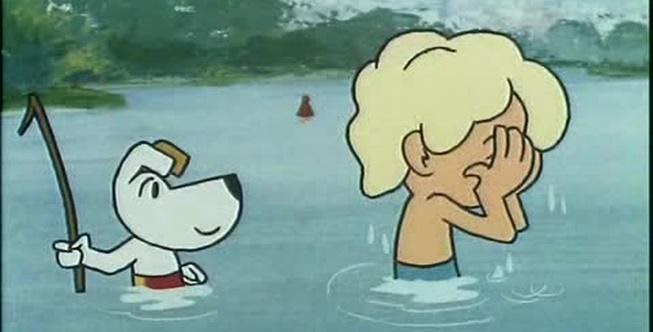  „Płyniemy łódką”- zabawa ruchowa.- Dzieci poruszają się w różne strony po pokoju lub siadają na podłodze-jednocześnie wykonując ruchy rękoma, jakby wiosłowały.Zadanie 5Przygotuj kartkę z kolorowego bloku. Zobacz filmik:„Origami – jak zrobić łódkę z papieru?”YouTubeLink: https://www.youtube.com/watch?v=mD4BbN_Pa9A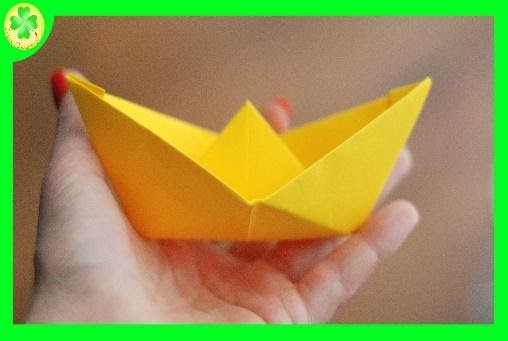 Nalej wody do miski lub wanny i baw się zrobioną łódka!Słuchaj piosenkę:„Płyń, Płyń Łódką Swą - Piosenki dla małych dzieci | HeyKids” YouTubeLink: https://www.youtube.com/watch?v=Xak-76Q_3bU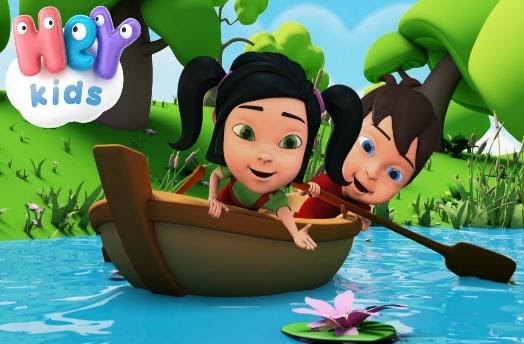 Dla sześciolatków• Praca z KP4.44a – łączenie liczb od najmniejszej do największej, rysowanie rybek według instrukcji,zapisywanie i obliczanie działania. • Praca z KP4.44b – podawanie nazw obrazków, dzielenie nazw na sylaby, pisanie sylab po śladzie,dopisywanie brakujących sylab. 25.06.20r.Temat: Bezpieczne Wakacje.                                                    Hura!!! Już Wakacje!!!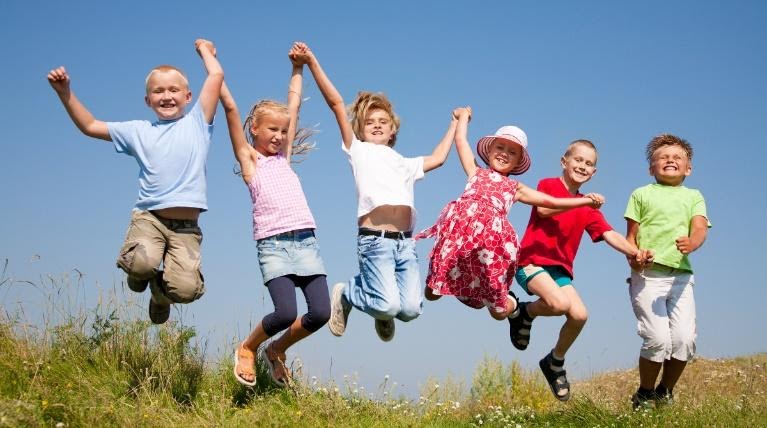             Moi Drodzy już niedługo będziemy mieli nasze upragnione WAKACJE!   Przez ostatnie dni podróżowaliśmy w różne miejsca Naszej Pięknej Ojczyzny!   Dziś porozmawiamy o Waszym Bezpieczeństwie!                                                    Wiem, że już dużo wiecie na ten temat, jednak musimy ciągle do niego wracać i przypominać różne zasady w trosce o wasze zdrowie i życie. Mam nadzieję, że będziecie przestrzegać omawianych tu zasad a czas Wakacji będzie dla Was najwspanialszą, niezapomnianą przygodą.Zadanie 1Posłuchaj wiersza czytanego przez Rodziców. Przypatrz się zamieszczonej ilustracji:- Postaraj się wymienić zasady bezpiecznego zachowania i omówić je wspólnie z Rodzicami: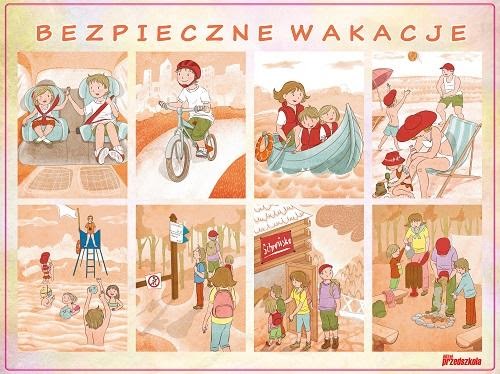 Bezpieczne wakacje” A. BoberGdy na wakacjach z rodzicami wypoczywasz,Dużo niezwykłych przygód przeżywasz.Nie zapomnij jednak o rzeczy ważnej,By bezpieczeństwo zachować w sytuacji każdej.                                                                          Ważna rada dla ciebie i twego rodzeństwa,gdy jedziesz autem – zapinaj pasy bezpieczeństwa!W słoneczny dzień zdrowo rowerem przemierzać drogę,lecz wcześniej załóż kask na głowę!Aby w kajaku lub w łódce czuć się bezpiecznie,kamizelkę ratunkową załóż koniecznie!Wakacyjną porą, gdy słońce praży,chroń swoją głowę nie tylko na plaży!                                      Przez ulicę przechodź tylko na pasach zebry,Na zielonym świetle i rozglądając się bez przerwy.Wychodząc na słońce, nakrycie głowy zakładaj,A na całe ciało krem przeciwsłoneczny nakładaj.Podczas kąpieli, bądź zawsze pod okiem dorosłego,By żaden wypadek nie zdarzył Ci się kolego.Podczas burzy, nie wybieraj się w góry,A także gdy za oknem, krajobraz jest szaro- bury.W pobliżu ulicy się nie baw nigdy,By samochód, autobus czy tramwaj nie zrobiły Ci krzywdy.Będąc w lesie, śmieci nie wyrzucaj,Nie rozpalaj ogniska i ciszy nie zakłócaj.Nie przyjmuj też nic od nieznajomego,Bo przydarzyć może Ci się coś bardzo niedobrego.O numerach alarmowych nie zapominaj,Niech je wraz z Tobą powtórzy cała rodzina.997- to telefon na policje,tam niepokojące sytuacje możesz zgłosić wszystkie.„998- wykręcasz, gdy pożar zauważysz,bo wtedy dodzwonisz się do pożarnej straży.999- to numer na pogotowie,dzwoniąc tam możesz innym i sobie uratować zdrowie.Gdybyś jednak, tych wszystkich numerów nie umiał zapamiętać,Wystarczy o jednym ogólnym numerze pamiętać. 112- tam możesz wszystko zgłosić i o każdy rodzaj pomocy poprosić.Zadanie 2Zobacz filmiki, które opowiadają jak być bezpiecznym- postaraj się zapamiętać jak najwięcej bezpiecznych zasad:„Dbajmy o bezpieczeństwo, film (bajka) dla dzieci - Działamy i wspieramy” YouTubeLink: https://www.youtube.com/watch?v=6r-fdr_CcPM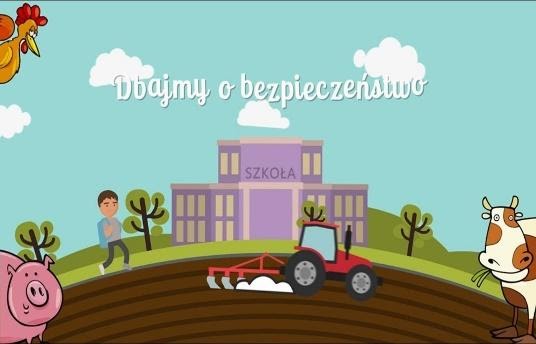 „Odc. 7 – „Bezpieczne zachowania” YouTubeLink: https://www.youtube.com/watch?v=YZOw6JvT5Ug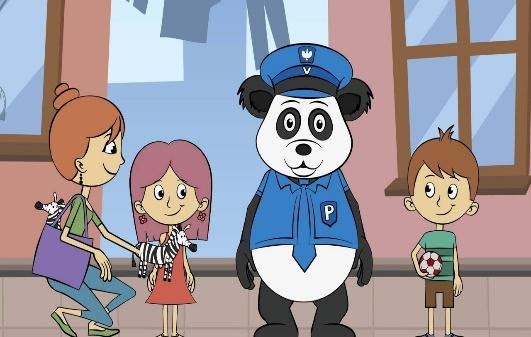 „Bezpieczeństwo dzieci nad wodą | Bezpieczne wakacje # 1”YouTubeLink: https://www.youtube.com/watch?v=Ui-ndYWcThA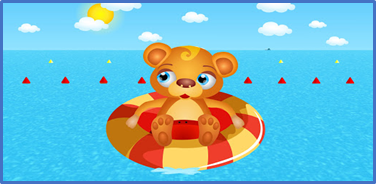 Zadanie 3Zapraszam do wesołej zabawy przy piosence „ Gummy Bear”„Zumba Kids cu Andrei - Gummy Bear” YouTubeLink: https://www.youtube.com/watch?v=iKeatJK181Q                       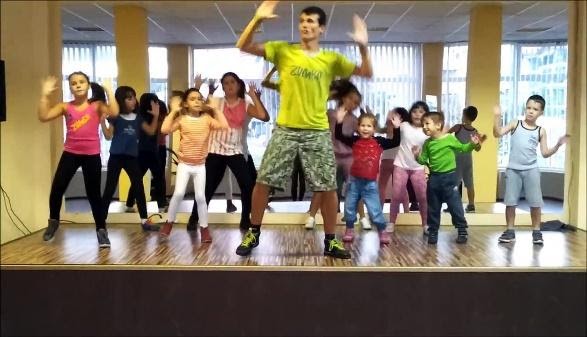 Zadanie 4Posłuchaj zagadek dotyczące bezpieczeństwa podczas wakacji Barbary Kosmowskiej i dopowiedz ich zakończenie – rozwiązanie:Wiem, że pan ratownik mnie nie zauważy,dlatego nie kąpię się na niestrzeżonej… (plaży)Kiedy płoną lasy, to giną zwierzęta,dlatego dbam o to i o tym pamiętam,by w lesie wszystkim żyło się dogodnie.Z tego powodu nie bawię się… (ogniem)Jeśli się zagubię w obcym dla mnie mieście,wiem, co mam zrobić, wiem nareszcie!Mogę zaufać pewnemu człowiekowi,czyli panu… (policjantowi)Gdy nie ma rodziców w domu,to choć bardzo przykro mi,nie otwieram obcym ludziomdo naszego domu… (drzwi)Ze względu na żmije zawsze w lesie noszęmoje ukochane, gumowe… (kalosze)Grzybobranie to grzybów zbieranie,a nie ich jedzenie czy też smakowanie.Dlatego po powrocie z lasusięgam do grzybów pełnego… (atlasu)Nie podchodzę do dzikich zwierząt,bo choć są piękne i bajeczne,bywają także dla ludzi bardzo… (niebezpieczne)Dla sześciolatków• „W lewo, w prawo” – zabawa orientacyjno-porządkowa (s. 152). • Praca z KP4.45a – podawanie nazw przedmiotów i zwierzęcia na obrazkach, wpisywanie liter dowłaściwych okienek, odczytywanie hasła.  • Praca z KP4.45b – poruszanie się po planszy zgodnie z kodem, rozmowa na temat miejsc przedstawionychna zdjęciach. • Praca z KP4.48 – kącik grafomotoryczny, pisanie wyrazów po śladzie, łączenie wyrazów z obrazkami,wyjaśnianie wieloznaczności podanych wyrazów.Drodzy Rodzice!Dziękuję Wam bardzo za współpracę, zrozumienie i życzliwość w pracy zdalnej. Serdecznie PozdrawiamMiłych Wakacji!!!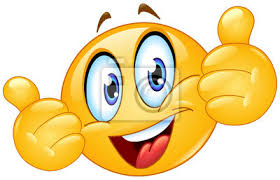 